Patstāvīgais darbs – vairāklīmeņu numurētais saraksts1. Pēc dotā parauga izveidot vairāklīmeņu numurēto sarakstu (dokumenta otrajā lappusē var iepazīties ar šāda saraksta veidošanas principiem).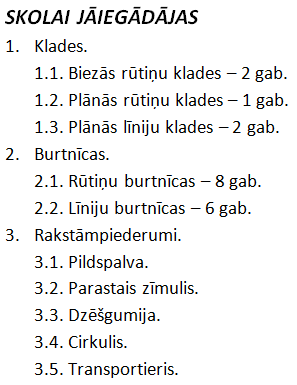 2. Saglabāt dokumentu skolotāja norādītajā mapē ar skolotāja norādīto nosaukumu.PadomiņiVairāklīmeņu numurēta saraksta veidošanaBlakus aizzīmētu un numurētu sarakstu veidošanas pogām ir arī poga, kas ļauj veidot vairāklīmeņu numurētus sarakstus . Atverot pogas sarakstu, izvēlas numerācijas veidu: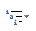 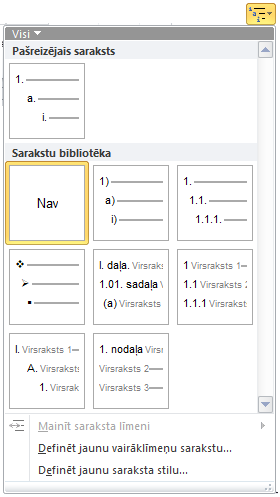 Lai pārvietotos pa saraksta līmeņiem, izmanto pogas:– līmeni dziļāk;			 – līmeni atpakaļ.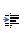 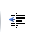 Piemēram:SolisKā veidotPiemērsVairāklīmeņu numurētā saraksta ieslēgšana, 1. punkta ievadīšanaRindkopā, kurā saraksts sākas, izvēlas numerācijas veidu. SKOLAI NEPIECIEŠAMAISRakstāmpiederumi.Apakšpunktu ievadīšana (pārslēgšanās uz saraksta apakšlīmeni).Rindkopā, kurā nepieciešami apakšpunkti, pārvietojas līmeni dziļāk (nedrīkst izdzēst iepriekšējā līmeņa numuru). SKOLAI NEPIECIEŠAMAISRakstāmpiederumi.|Nākamā (2.) punkta ievadīšana (pārslēgšanās sākotnējā līmenī).Rindkopā, kurā nepieciešams 2. punkts, pārvietojas līmeni atpakaļ (nenodzēšot apakšlīmeņa numuru).SKOLAI NEPIECIEŠAMAISRakstāmpiederumi.Pildspalva.Zīmulis.|